Општина Димитровград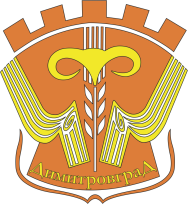 Пријава по јавном позиву по Програму коришћења средстава буџетског фонда за привредни развој Општине Димитровград за 2020. годинуМера 1Мера 2,4 и 5Мера 3* Документација може бити достављена најкасније до потписивања уговора У Димитровграду 								Подносилац пријавеДатум: _________. године							__________________потписОБАВЕШТЕЊЕподносиоца захтева о раније примљенојдржавној помоћиНазив подносиоца захтева:Место: 			Адреса: Матични број: ПИБ:	У складу са чл. 95 ђ Уредбе о правилима за доделу државне помоћи(„Службени гласник РС“ број 13/10, 100/11, 91/12, 37/13, 97/13 и 119/14) достављамО Б А В Е Ш Т Е Њ ЕДа подносиоцу захтева, односно повезаном правном лицу ____________________________, МБ: _______________ из Димитровграда, у текућој фискалној години и у претходне две фискалне године: НИЈЕ КОРИСТИО de minimis државна помоћ (државна помоћ мале вредности);КОРИСТИО ЈЕ de minimis државна помоћ (државна помоћ мале вредности);У Димитровграду 						ПОДНОСИЛАЦ ЗАХТЕВА					М.П.Датум__________						_________________________Подносилац приjaве: ПИБ: Одговорно лице: Седиште: Шифра делатности:Број запослених у моменту подношења пријаве:Контакт:Мере подршке према Програму рада фонда за привредни развој за 2020. годинуМера 1- субвенција каматеМера 2- субвенција пореза и доприносаМера 3- субвенција набавке опреме/инвестиције у објекатМера 4 - субвенција пољопривредним произвођачимаМера 5- субвенција запошљавања сезонских радникаСврха узетог кредита: Куповина/изградња/реконструкција пословног простраКуповина опремеЛиквидностРефинансирањеИзнос узетог кредита: Период отплате:Број лица која се запошљавају Врста уговора са новозапосленима Период важења уговора са новозапосленимаСврха улагања Набавка нове опреме Инвестиционо улагање у објекатУкупан износ улагањаПериод реализације инвестицијеИзнос сопственог учешћа    Прилог уз пријаву:    Прилог уз пријаву:Решења о регистрацији из АПРРегистровани финансијски извештај и за две предходне годинеФотокопија важеће личне картеКартон депонованих потписаОП Образац    Додатна документација:    Додатна документација:Мера 1Уговор о кредиту са планом отплате  (за Меру 1)Уверење банке да је кредит активан у отплати, уколико је уговор старији од 30 данаМера 2,4 и 5Уговор o радном односу са запосленим лицем*Фотокопиja oбрасца пријаве на обавезно социјално осигурање*Уверење НСЗ о евиденцији лица које се запошљавају (не важи за Меру 5) *Уверење о пребивалишту лица која се запошљавају*Мера 3Предмет и предрачун радова или предрачун/предуговор за материјал или опрему која је предмет набавке Уверење НСЗ о евиденцији лица које се запошљавају (не важи за Меру 5)Уверење о пребивалишту лица која се запошљавајуНазив државне помоћиВрста трошкова за које је помоћ одобренаИзнос државне помоћиДавалацдржавне помоћиДатум добијањаde minimis државне помоћи